                                         GOOD NEWS for Breeding away from CM and SM.                                                  Lee Pieterse.Looking backwards, over 5 generations, see the improvements with each successive generation, firstly with a crash course in the main areas we  griffon breeders need to understand.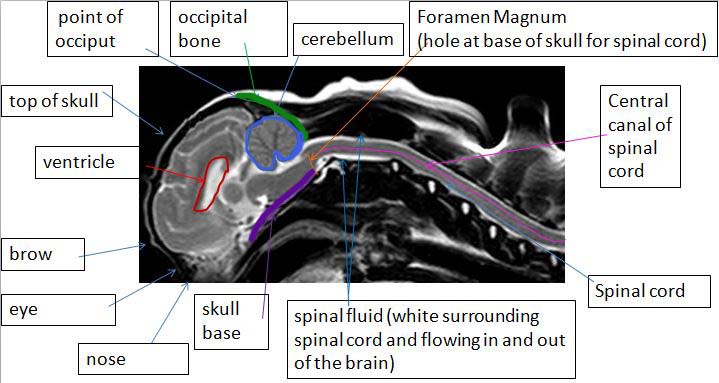 The image above shows an MRI with the cerebellum (blue) looking nice and rounded,  it should approximately be as wide as it is high, without indent along the line of the occipital bone (green), or squashing, or having any part of it blocking the flow of spinal fluid  through the hole at the base of the skull (orange) where the spinal cord exits.  These ventricles (red) have a little too much fluid (hydrocephalous) but this means you can see them.  Compare the above, to the problems in the MRI below.................1st generation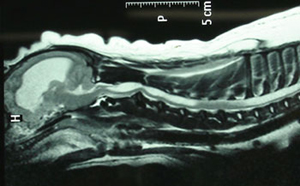 One challenge of breeding dogs is often about improving on what you have, I hope these pictures can demonstrate it is entirely possible to breed away from a very poorly constructed brain, (on MRI) and produce griffons with 'good' brains and no SM by selecting the best MRI offspring to breed on with. When the griffon above, was mated to a Griffon with a very good brain construction on MRI, (who also had a mother with a very good brain) the result was the "2nd" picture.  Compare as you go forward through the  generations and see the continual improvement in these three key areas.  The cerebellum is less squashed and closer to 'round', the ventricles get smaller, and the central canal gets slimmer and virtually non visible - and without any syrinx formation.   2nd     3rd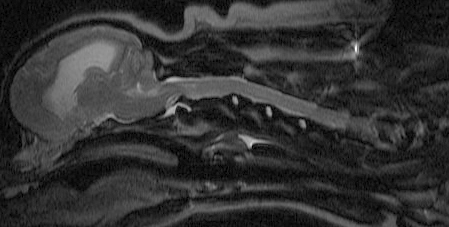 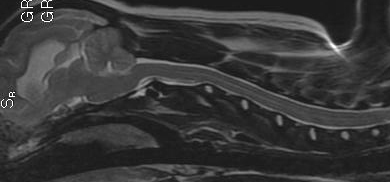  4th    5th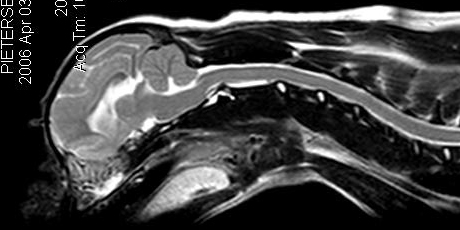 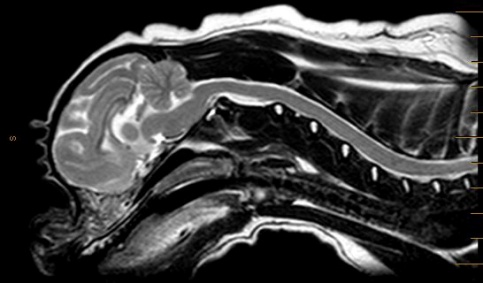 THIS IS WHAT OUR OWN DOGS LOOK LIKE IN THE FLESH: her MRI image  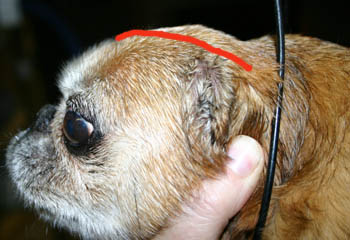 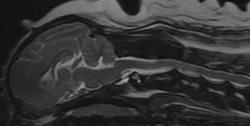  this griffon has no Chiari Like Malformation, no hydrocephalous and no SM.  The red line shows where the Griffon below skull finishes - showing just how much more room she has, how much larger her head is.  Her occiput is the highest part of skull viewed in profile, her skull is almost flat along the middle and she has a fairly low brow (no bombe & no dome).  his MRI image 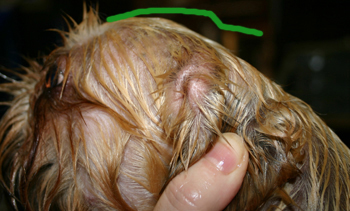 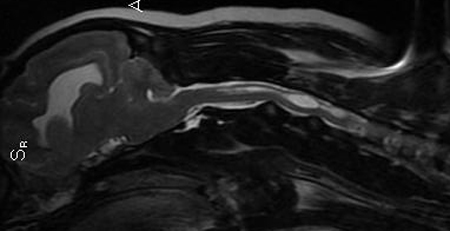 This griffon has Chiari Like Malformation, and  an excess fluid (hydrocephalous), and multiple syrinxes and was a scratcher, he was eventually PTS due to SM.  The green line shows where his skull needed to be larger and longer, to fit everything in without squashing it.  WHAT THEY LOOK LIKE FRONT VIEW: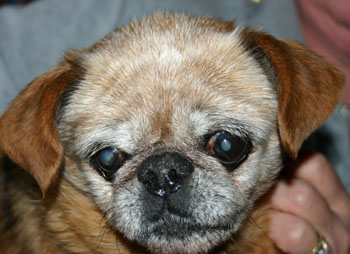 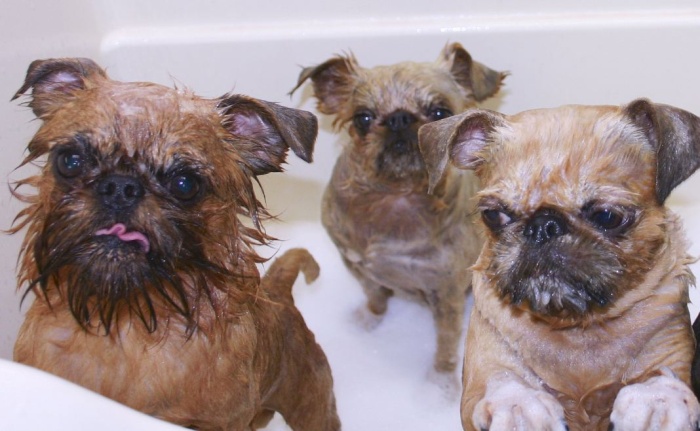                                                                                                  . While we still rely on MRI to be absolutely certain, it appears that these skull shape differences can be very important characteristics to select in pups and breeding stock.  We are looking at them younger and younger and attempting to look for these subtle differences in pups as young as we can,   see below for our current experiment.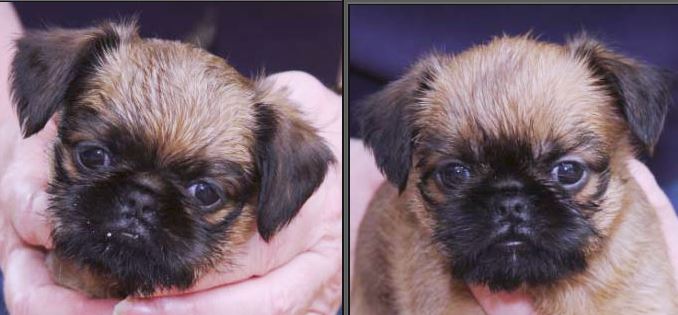 Which one do you think will have more room in her head?  In a couple of years time, we'll MRI them and see.Thank you for reading and considering these points, I hope it will encourage you to feel it is possible to improve Griffon MRI's by selective breeding and testing, and possibly, also observations on construction. ********************************************